ALLEGATO BAlla c.a. di Start srlVia Nilde Iotti, 950038 Scarperia e San Piero (FI)PEC: galstart@pec.itOGGETTO: OFFERTA TECNICA/ECONOMICA relativa alla domanda di partecipazione all’ avviso pubblico per l’affidamento per servizi di consulenza contabile, amministrativa, fiscale della società Start srl (Codice CIG Z9C3D85B10)OFFERTA ECONOMICAIl/La sottoscritto/a _______________________________________________, nato/a a ___________________________________ il________________, residente in (nazione)__________________________, (città)___________________________________, via/piazza____________________, tel._________________, cellulare__________________, fax____________________, e-mail_________________________, C.F._______________________, in qualità di legale rappresentante della associazione di liberi professionisti/impresa individuale/società denominata “_____________________________________________”/, con sede legale in (nazione)__________________ (città)___________________ via/piazza_________________ n._________, codice fiscale n. ___________________________________________, partita I.V.A. n._______________________________, tel._________________________________, fax__________________________, e-mail_________________________;DICHIARO:che l’associazione/impresa individuale/società da me rappresentata:•	Ha preso conoscenza di tutti i documenti relativi alla procedura concorsuale per l’affidamento dei servizi di consulenza contabile, amministrativa e fiscale da lettera invito di Start srl;•	Chiede a Start srl,  di valutare la seguente offerta tecnica/economica così composta: NB: L’offerta economica sarà valutata secondo la seguente formula: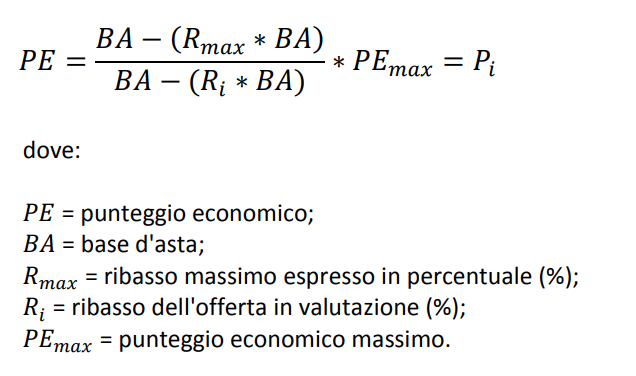 Luogo e data _________________________FIRMAEsperienza Professionale (max 30 punti):Esperienza Professionale (max 30 punti):Esperienza Professionale (max 30 punti):Esperienza nel settore della consulenza societaria fiscale-tributaria, civilistica e contabile per enti pubblici e società private5 puntiEsperienza nella gestione amministrativa e/o contabile di Società con una forma giuridica privata ma a partecipazione pubblica 15 punti  Esperienza nella gestione amministrativa e/o contabile di amministrazioni Pubbliche e/o Concessionari di contributi comunitari10 puntiOfferta tecnica (max 30 punti): Offerta tecnica (max 30 punti): Offerta tecnica (max 30 punti): Gestione di una contabilità separata e specifica relativa alle attività di programmazione e gestione della SSL4 puntiUtilizzo del software TEAMSYSTEM4 puntiConsulenza e assistenza in materia amministrativa relativamente alle società partecipate;2 puntiCollaborazione alla predisposizione del consuntivo annuale dei costi rendicontabili LEADER e non ai fini della redazione del Bilancio di esercizio;3 puntiRideterminazione risultato d'esercizio ai fini I.R.A.P.  (effettuando le variazioni in diminuzione per eliminare dai componenti positivi del Valore della Produzione la quota dei contributi LEADER che coprono costi indeducibili a norma dell’art. 5 D.Lgs. 446/97 – Istanza di Rimborso IRAP 2014)          5 puntiAssistenza tecnica e consulenza in merito alle problematiche di natura civilista/fiscale che Start srl dovrà affrontare;2 puntiPartecipazione ai CdA per le materie in oggettodell’incarico;2 puntiPartecipazione all’assemblea dei soci per le materie in oggetto dell’incarico;2 puntiAssistenza tecnica e consulenza telefonica immediata;  3 puntiFornire assistenza di tipo on-line per la gestione contabile e il controllo degli inserimenti contabili3 puntiOfferta Economica (max 40 punti)Importo di euro ___________,___ in lettere euro_____________________virgola____________(al netto dell’I.V.A. e degli oneri previdenziali e/o assistenziali eventualmente dovuti).Offerta Economica (max 40 punti)Importo di euro ___________,___ in lettere euro_____________________virgola____________(al netto dell’I.V.A. e degli oneri previdenziali e/o assistenziali eventualmente dovuti).Offerta Economica (max 40 punti)Importo di euro ___________,___ in lettere euro_____________________virgola____________(al netto dell’I.V.A. e degli oneri previdenziali e/o assistenziali eventualmente dovuti).